 Bike Committee Minutes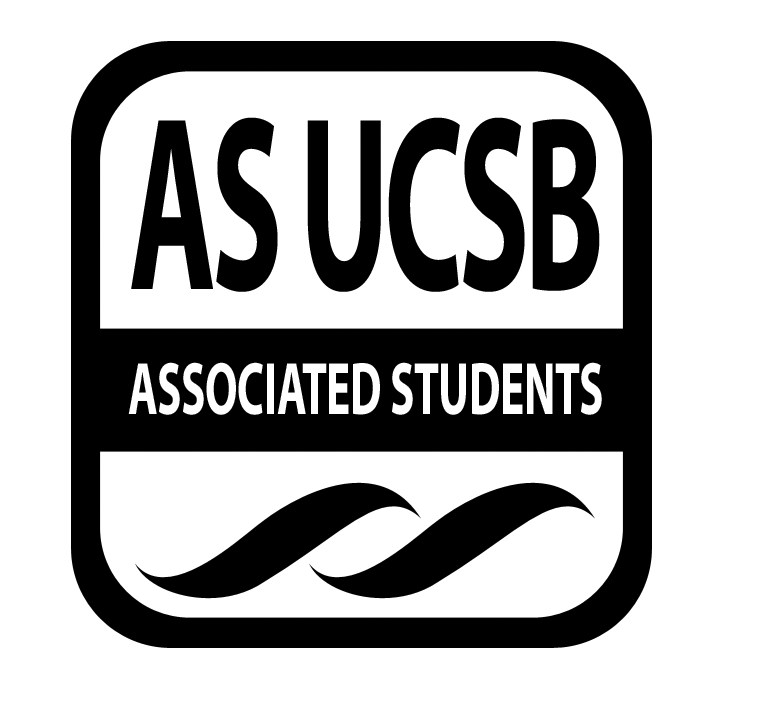 Associated Students Wednesday, February 19th, Bike Comm OfficeCALL TO ORDER at 3:31 pm by, minutes recorded by Jacky TangATTENDANCEMOTION/SECOND: Jacky/JasonMotion language: Motion to approve attendanceACTION:  ConsentAdditional approval required: PUBLIC FORUMCOMMITTEE BUSINESSApproval of MinutesMOTION/SECOND:  Jacky/JasonMotion language: Motion to approve last week’s minutesACTION: ConsentAdditional approval required:Approval of AgendaMOTION/SECOND:  Jacky/JasonMotion language: Motion to approve agendaACTION: ConsentAdditional approval required: INDIVIDUAL REPORTSChairN/AVice ChairN/AAdministrative CoordinatorN/AProject CoordinatorN/AOutreach CoordinatorBike path graphic should be completed soonSev and Joy have drafted bike maintenance tips; waiting for response from Adam from Bike shop for editsWill continue to work on it, probably send out next quarter Potentially use Mailchimp as way to advertiseAdvisor7. Senate LiaisonHonoraria should be coming out soonDISCUSSION1.    Project Updates (with Perrin)Adding a hatch and widening bike path in front of SAASB; design fees have been requestedBuilding 479 project going underway as wellWill inspect root damage near bus circleCost estimate is coming up, construction will most likely begin in the summer at the earliestArea near Campbell hall will be repaired; root barrier will be installed, guaranteed constraint of 15 years Met with traffic engineer on Ucen road; the Ucen road project is moving forward, will share design once it has been completedTraffic consultant in the process of doing some conceptual drawings Music Bike parking construction could potentially start at the end of May, finish in late June/early July; repurposing of the bike racks near the libraryBike path regrading is supposed to be done by September; no confirmation  Should probably mention that construction/reconstruction of bike racks will interfere with finals week/dead week schedule 2.   Master Circulation CommitteeHave not met yetGarry has not been responding to Austin’s emails; still awaiting response to multiple email chainsChancellor’s office has not responded either 3.    Resolution for RerouteNo updates 
4.     Bike Maintenance OutreachWork in progress5.      Survey EditingDennis has shared questions to his supervisor; she has been developing her own survey, fears a conflict of interest between our surveysWill be coming to our next meeting to discuss her survey’s content and potential mergeWill meet Sunday at 1 PM to finalize surveyPROJECT UPDATESNEW BUSINESS1.   MOTION/SECOND: Motion language: ACTION: ConsentAdditional approval required: 2.   MOTION/SECOND: Motion language: ACTION: Additional approval required: MOTION/SECOND: Motion language: ACTION: Additional approval required:       ADJOURNMENT AT 4:30 PMNameNote:NameNote:Jacky TangChairPresentJoy SanapOutreach CoordinatorPresentSev LukeVice ChairAbsent Jason McDanielProject CoordinatorPresent(vacant)Administrative CoordinatorN/ASarah SiedschlagAdvisorPresentAustin ForemanSenate Liaison Present 